ÅRSRAPPORT 2019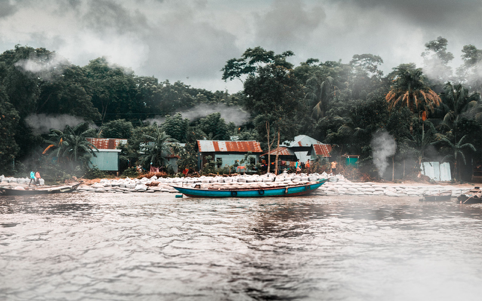 Om RIKORådet for International Konfliktløsning (RIKO) er en uafhængig udenrigspolitisk tænketank, der arbejder for en nuanceret debat om dansk udenrigspolitik og  for at fremme langsigtede, ikke-militære løsninger på internationale konflikter.RIKO blev stiftet i begyndelsen af 2009 som en tværpolitisk og uafhængig, non-profit tænketank. I 2017 blev RIKO omdannet til en medlemsorganisation, som består af en bestyrelse, et råd, et sekretariat og tre frivilliggrupper. Frivilliggrupperne er senere blevet til to. Til daglig ledes organisationen af bestyrelsen, som er valgt på den årlige generalforsamling. RIKO har desuden en række samarbejdspartnere i form af andre organisationer, institutioner og enkeltpersoner, der kan tilslutte sig RIKOs formål. RIKO holder til i Plumfondens hus på Christianshavn i København, hvor organisationen har både sekretariat og mødelokaler. Formål og vision RIKOs overordnede formål er at fremme ikke-militære løsninger på internationale konflikter, herunder væbnede konflikter såsom borgerkrige, samt sætte fokus på konfliktforebyggende og fredsopbyggende tiltag. RIKO bidrager til et velinformeret beslutningsgrundlag for danske politikere og fremmer dermed en nuanceret dialog om nytænkning, alternativer og langsigtede strategier i dansk udenrigspolitik. Det indebærer desuden at engagere og påvirke andre indflydelsesrige personer og organisationer såsom ikke-statslige organisationer (NGO’er), eksperter og embedsmænd. RIKO fungerer også som bindeled mellem civilsamfundsorganisationer i konfliktberørte områder og den danske udenrigspolitik. Som medlem af Civil Society Platform for Peacebuilding og Statebuilding (CSPPS), er RIKO for eksempel en del af et globalt netværk for civilsamfundsorganisationer, som arbejder i konfliktramte og -berørte områder. RIKOs vision er en styrkelse af den danske udenrigspolitiske tradition for at optræde som mægler mellem parterne i internationale konflikter og anvendelsen af flere ikke-voldelige virkemidler. Visionen omfatter, at Danmark i fremtiden, i højere grad, vil løse internationale udfordringer og konflikter i overensstemmelse med FN’s principper og folkeretten.OrganisationsstrukturOrganigrammet - WPS-gruppen mangler. Er der andet?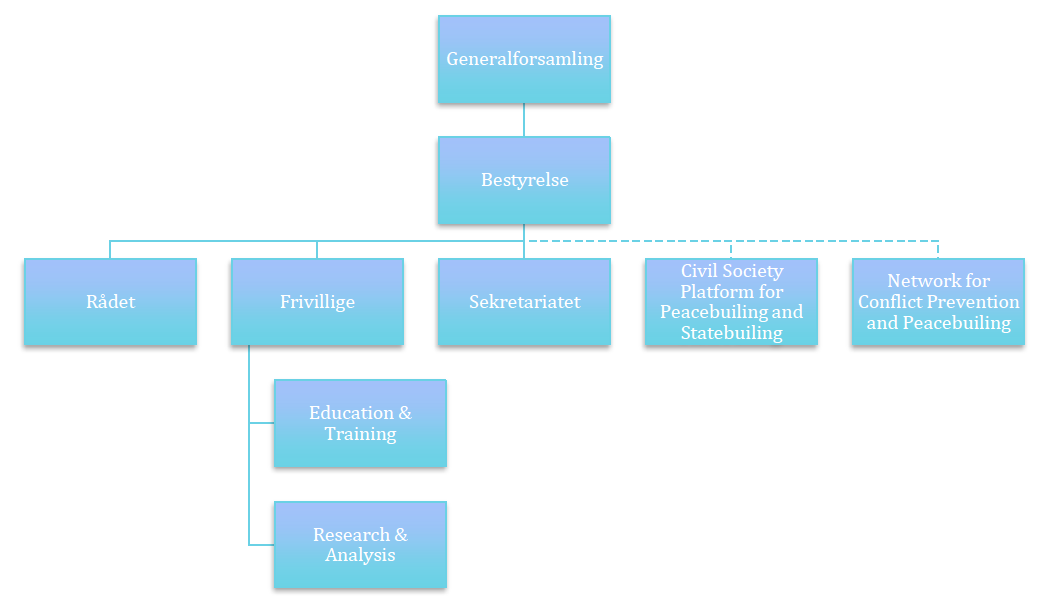 Generalforsamling RIKO afholder generalforsamling en gang årligt, i marts eller april. Her vælges bestyrelsen af RIKOs medlemmer i henhold til RIKOs vedtægter. RIKOs vedtægter kan her (dybt link)Bestyrelsen RIKOs daglige arbejde bliver varetaget af bestyrelsen. Bestyrelsens medlemmer er frivillige og ulønnede og valgt på den årlige generalforsamling. Den mødes minimum hver anden måned, men typisk en gang om måneden. Den afgående bestyrelse ved generalforsamlingen 2020 består af:Forperson: Anne-Kristine Raunkiæer-Jensen, Cand. soc. i Global Udvikling, RIKO-repræsentant i Civil Society Platform for Peacebuilding and Statebuilding (CSPPS).Næstforperson: Joaquim Nicolas Nyrup Hempel, Cand.stud.scient.pol, leder af uddannelsesgruppen og GDPR-ansvarlig.Kasserer: Andreas Wiendel Rasmussen, Cand.scient. pol., medlemsansvarlig.Kristian Dalsgård Svendsen, Cand.soc. i Globale Studier, ejer af konsulentvirksomheden Slipström, der støtter den strategiske brug af teknologi, medier og data i udviklingsarbejdet. Line Engbo Gissel, Lektor ved Institut for Samfundsvidenskab og Erhverv på Roskilde Universitet.Jørn Boye Nielsen, Cand.scient.pol., fhv. højskolelærer ved Den Internationale Højskole. næstforperson i Rådet.Marie Sjødin Græsholm, Cand.soc. i International Sikkerhed og Folkeret, koordinator af Research- og Analysegruppen, RIKO-repræsentant i Civilsamfundsarbejdsgruppen for Women, Peace and Security, bestyrelsens repræsentant i Netværket for Konfliktforebyggelse og Fredsopbygning.Suppleant: Søren Riishøj, Lektor Emeritus med speciale i Østeuropa.SekretariatetRIKOs sekretariat assisterer bestyrelsen i driften af RIKO og agerer bindeled mellem RIKOs Råd, bestyrelse og frivilliggrupperne. Derudover bruges sekretariatet som samlingssted for frivillige og andre interesserede i RIKOs arbejde. Sekretariatet er beliggende på Dronningensgade 14 på Christianshavn. OrganisationsudviklingI begyndelsen af 2019 modtog RIKO organisationens første større projektfinansiering og kunne ansætte sin første lønnede medarbejder. Medarbejderen har dels arbejdet på projektet om ‘Klima, Konflikt og Migration’ og har derudover ageret daglig sekretariatsleder med ansvar for fire praktikanter i efteråret samt forskellige virksomhedspraktikanter. Det har givet stabilitet til Sekretariatet og samtidig understreget, hvad RIKO kan opnå med få ansatte og dedikerede frivillige. RådetRådet i RIKO er et selvsupplerende fagligt panel, hvis medlemmer har en bred vifte af ekspertise inden for international politik og - konfliktløsning. Rådet er således et ekspertpanel, der består af forskere og praktikere fra forskellige discipliner, der alle har viden om og/eller erfaring med internationale konflikter. Rådet har tre formål: 1) At være et forum, hvor udenrigspolitiske spørgsmål kan tages op til debat, 2) at agere sparringspartner og stille relevant faglig ekspertise til rådighed for RIKO som tænketank, og 3) at være et organ, der både i nationale og internationale fora påvirker politiske processer og beslutninger angående dansk og/eller international indsats i før, under og efter voldelige konflikter. Alle rådsmedlemmer bidrager frivilligt og ulønnet. Rådsmedlemmer repræsenterer i arbejde, udtalelser og udgivelser for RIKO derfor hverken deres arbejdsgivere eller andre organisationer.Rådets 3 UdenrigsgrupperI efteråret 2018 besluttede Rådet at oprette tre grupper dedikeret til forberedelserne til aktiviteter ved den kommende valgkamp og dette arbejde har derfor været særligt i fokus i 2019. Det blev besluttet dengang, at grupperne skulle fokusere på henholdsvis Ruslands forhold til Vesten, 2) Fredsforskning og 3)En mere selvstændig dansk udenrigspolitik. I 2019 har Ruslands-gruppen udformet et manifest for en ny og mere nuanceret udenrigspolitisk debat i Danmark. Et oplæg, der blev bragt som et indlæg Jyllands-Posten. Fredsforskningsgruppen har udført fortalerarbejde med formålet at få oprettet et dansk freds- og konfliktløsningscenter. Det ville både forbedre den offentlige debat, men også give politikere et bedre beslutningsgrundlag. Gruppen har udarbejdet et positionspapir, som redegør for, hvorfor dette er nødvendigt. Den tredje gruppe har primært arbejdet med at udgive et nyt format - RIKO Analyser - som stiller skarpt på alternative og mere fredelige måder at gå til udenrigspolitik på. Gruppen har udgivet analyser om bl.a. udviklingen i Arktis og atomnedrustning. Den primære målgruppe for disse analyser er medlemmer af Folketingets 4 udenrigsudvalg (Udenrigspolitisk Nævn, Udenrigsudvalget, Forsvarsudvalget, Europaudvalget). Find links til analyserne under afsnittet Aktivitetsoversigt over publikationer)RådsmøderDer er årligt 2 ordinære møder i Rådet. I år fandt det første sted lørdag d. 4 maj, hvor bestyrelsens forperson Anne Kristine Raunkiær–Jensen aflagde rapport om RIKO’s aktiviteter, møder, konferencer, rapporter og artikelskrivning. Det gjalt eksempelvis konferencen om præventiv diplomati på Christiansborg med politikere, embedsmænd, eksperter og interesserede deltagere. Desuden blev Rådet orienteret om det verserende projekt om ‘Klima, konflikt og migration’ (se under ‘Hovedaktiviteter i 2019’). Dagens gæst var Holger K Nielsen, tidl. MF for SF, som gav en status over dansk udenrigs- og sikkerhedspolitik. Der var en livlig debat og mange spørgsmål under mødet. Henrik Grunnet, Anne Kristine Raunkiær-Jensen, Allan Mygind Vokstrup og Lisbeth Pilegaard blev valgt til Rådet, mens Ahlam Chemlali, Clemens Stubbe Østergaard, Dino Knudsen, Katarina Ammitzbøll, Leila Stockmarr og Søren Risshøj blev genvalgt. Genvalg foretages efter 2 år i Rådet.Efterårsmødet fandt sted d. 26 oktober, hvor fungerende formand Joaquim Hempel aflagde rapport om RIKO’s aktiviteter og det nye udvidede sekretariat med 1 ansat og 4 praktikanter. Derefter fortalte repræsentanter for de 3 nedsatte grupper internt i Rådet om deres aktiviteter. Poul Villaume fortalte om Ruslandsgruppens udgivne udenrigspolitisk manifest, Isabel Bramsen fortalte om Fredsforskningsgruppens positionspapir om ønskerne om fredsforskning i Danmark, og Line Gissel om Udenrigsgruppen, som i løbet af 2019 er udkommet med flere analyser om Danmarks udenrigspolitik og konflikter i verden. Derefter var der 2 oplæg: Misha Zand, Iranekspert, og medlem af Rådet, gav en analyse af situation i Persiske golf og konflikter i Mellemøsten. Endelig fortalte sekretariatsleder Julie Raasteen om RIKO’s nye kampagne om ‘Klima, konflikt og migration’ samt om fortalerarbejdet efter Folketingsvalget.Rådets medlemmerI 2019 bestod Rådet af 38 medlemmer:Annette Stubkjær Rimmer (forperson) Jørn Boye (Næstforperson)Birgitte RahbekTue MagnussenMerete Koefoed-JohnsenMisha ZandGunnar OlesenIsabel BramsenSøren RiishøjKofi DakinahPoul VillaumeJens Jørgen NielsenSara DybrisDino KnudsenSolveig SvendsenThorkild HøyerMie MarcussenKurt MosgaardClemens ØstergaardKatarina AmmitzbøllAndreas Dybkjær-AnderssonJulie WetterslevAhlam ChemlaliErling DessauKarsten MøllerKristoffer Nilaus TarpNiels HahnLine Engbo Gissel Lars EhrenvärldLeila StockmarrRasmus Nørlem SørensenTrine Pertou MachLars Erslev AndersenKristian Dalsgård SvendsenVibeke Vindeløv (trækker sig fra rådet fra 2020)Nye rådsmedlemmer i 2019:Henrik GrunnetAllan Mygind VokstrupAnne Kristine Raunkiær-JensenLisbeth PilegaardFor information om Rådsmedlemmernes ekspertområder, se RIKOs hjemmeside (dybt link: https://riko.nu/om-riko/rikoraadet/)FrivilliggrupperResearch og Analyse gruppenResearch og Analyse-gruppen (R&A) har til formål at producere analyser af væbnede konflikter og tematiske analyser, der er relevante for danske indsatser. I 2019 har gruppen dels arbejdet med træning i konfliktanalyse samt været tilknyttet RIKOs projekt om ‘Klima, Konflikt og Migration.’  I efteråret producerede og udgav et af medlemmerne derudover den første færdige analyse. Den omhandlede situationen i det nordlige Syrien efter Tyrkiets offensiv og blev udgivet på RIKOs hjemmeside samt sendt til relevante modtagere i centraladministrationen/Christiansborg. Den kan læses på RIKOs hjemmeside (dybt link: https://riko.nu/2019/11/26/analyse-af-konflikten-i-nordoestsyrien/)  I slutningen af året er gruppen gået i gang med at redefinere sig selv. Ambitionen er at blive mere effektiv og relevant i forhold til både organisering og processer. Den proces ventes at fortsætte i 2020. Gruppen har omkring 15 aktive medlemmer og oplever derudover stigende interesse - særligt fra unge studerende og færdiguddannede, som ønsker at skærpe deres kompetencer inden for konfliktanalyse. UddannelsesgruppenUddannelsesgruppen (Education and Training [E&T]) har til formål at øge kendskabet til international konfliktløsning hos den danske befolkning. E&T-gruppen er ansvarlig for planlægning af konferencer, foredrag og oplæg, hvilket inkluderer hele processen fra udformning af programmet, SoMe-management og eksekveringen af eventet. I 2019 stod gruppen for fire store begivenheder, nemlig: 1) Skaber Krig Fred? 2) Christiansborgkonferencen om Præventivt Diplomati 3) Filmvisning: ’Ten Years After The War’ og 4) at understøtte RIKO tilstedeværelsen til Folkemødet. Mere om dette under ‘Andre aktiviteter og arrangementer.’Partnerskaber og samarbejdeCivil Society Platform for Peacebuilding and Statebuilding (CSPPS)Som del af CSPPS har RIKO arbejdet for at fremme fredsopbygning og statsopbygning i udviklingssamarbejde og give civilsamfundet i konfliktramte områder en stemme i internationale beslutningsprocesser. I 2019 deltog RIKO i det årlige møde i Addis Ababa samt i en for-konference til High Level Political Forum om Verdensmål 16. RIKO bidrog til en deklaration underskrevet af et samlet civilsamfund (dybt link: https://www.cspps.org/news/amplified-commitments-and-partnerships-accelerated-action-rome-civil-society-declaration-sdg16) og udgav en artikel i Altinget på baggrund heraf (dybt link: https://www.altinget.dk/artikel/riko-regeringen-skal-nytaenke-indsatsen-for-at-naa-verdensmaal-16) . RIKO har desuden  bidraget med input til den nye fredsvision på CSPPS’ platform ‘International Dialogue on Statebuilding and Peacebuilding’, samt med input til en rapport om den private sektor i konflikt og fredsopbygning. Organisatorisk er RIKO medlem af hovedgruppen i CSPPS og bidrager løbende til platformens løbende udvikling og strategi. I 2020 træder RIKO desuden ind i platformens Executive Committee og kommer derved endnu tættere på platformens drift og strategiske fremgang. Med den viden, RIKO får gennem et globalt netværk af fredsopbygningsorganisationer, har RIKO kunnet bidrage med nuancer til dansk og international policy. Det har desuden givet mulighed for samarbejde med organisationer uden for Danmark.Netværket for Konfliktforebyggelse og Fredsopbygning (NCPPB)Netværket for Konfliktforebyggelse og Fredsopbygning/Network for Conflict Prevention and Peacebuilding (NCPPB) er et initiativ, som skal opbygge og udvikle kapacitet blandt danske CSOer med aktiviteter i skrøbelige og konfliktramte lande. RIKO var med til at starte Netværket i 2018 i samarbejde med Dansk Flygtningehjælp, CARE Danmark, Oxfam IBIS, Danmission og Center for Konfliktløsning. Det modtog støtte fra Globalt Fokus til en projektperiode på 2 år.I 2019 har RIKO foruden at varetage Netværkets kommunikation (intern/ekstern), udarbejdet en good practice rapport om konfliktforebyggelse og fredsopbygning samt planlagt og afholdt tre events (læs mere under afsnittet om ‘hovedaktiviteter i 2019’). I 2020 fortsætter en ny projektperiode på 2 år, som også er støttet af Globalt Fokus. Fortsættelsen af initiativet vil have tre nye fokusområder: 1) Triple-nexus forståelse af humanitært -, udviklings- og fredsarbejde, 2) kvinder, fred og sikkerhed og 3) mere lokalt forankret fredsarbejde. RIKO er netop blevet genvalgt til Netværkets koordinationsgruppe ved generalforsamlingen i februar 2020.Civilsamfunds arbejdsgruppe for FN-resolution 1325 om kvinder, fred og sikkerhed (WPS)Gruppen blev dannet i januar 2019 på foranledning af Udenrigsministeriet, som savnede et civilsamfundsinitiativ, der kunne give bidrag til evalueringsprocessen af den danske handlingsplan for kvinder, fred og sikkerhed. Som en del af denne gruppe har RIKO mulighed for at følge med i udviklingen på området - både blandt civilsamfundsaktører samt i den tværministerielle arbejdsgruppe med ansvar for kvinder, fred og sikkerhed. RIKO har været en del af gruppen fra starten og bidrog bl.a. til civilsamfundets input til evalueringen i efteråret 2019. I 2020 vil gruppen arbejde med fælles fortalervirksomhed, relevante aktiviteter og arrangementer. Året 2020 markerer både 20-året for resolution 1325 samt en ny dansk handlingsplan, som skal vedtages. RIKO vil derfor også være engageret i denne gruppe fremover og bl.a. byde ind med input til arrangementer og koordinering af fortalervirksomhed.Løbende aktiviteter i 2019Ny strategi 2020-2023I hele 2019 har bestyrelsen og sekretariatet arbejdet på en ny og fremadskuende strategi for 2020-2023. Strategien understreger RIKOs kerneområde inden for fortalervirksomhed, oplysning, research og analyse omhandlende fredelige løsninger på internationale konflikter samt muligheder for fredsopbyggende og konfliktforebyggende tiltag. Samtidigt indeholder strategien tre nye tematiske områder, som RIKO vil have fokus: 1) Klima, konflikt og migration, 2) Privatsektoren som aktør ifm. konflikt og fred samt 3) PeaceTech. Processen har dermed understøttet de store fremskridt, RIKO har gjort i 2019. Den vedtagne Strategiplan 2020-2023 skal bane vejen for, at dette fremskridt bæres videre (dybt link: http://riko.nu/2019/12/13/strategiplan-2020-2023/)Projektet ‘Et klima for fred’I maj 2019 modtog RIKO midler fra EU-puljen ​Frame, Voice, Report!, der er forvaltet af ​CISU. Midlerne blev tildelt et formidlingsprojekt under titlen ​“Klimakonsekvenser: Hvad er sammenhængen mellem klimaforandringer, voldelig konflikt og migration?” Projektet begyndte i maj 2019 med to spor for aktiviteter og afsluttes i marts 2020. Det ene spor er RIKO’s “eget” og består tre elementer: Et studie i sammenhængen mellem klima, konflikt og migration, som udkommer i maj 2020.En række events om emnet herunder en rundbordsamtale i Udenrigsministeriet og deltagelse i en konference om Klima og konfliktløsning på Christiansborg i februar 2020.En kampagne rettet mod hhv. beslutningstagere og den bredere befolkning primært på sociale medier under hashtagget #etklimaforfred.Det andet spor afvikles i samarbejde med medieplatformen flygtningebørn.dk, der er ejet af Henrik Grunnet, som sidder i Rådet. Det består overordnet af tre elementer:Interviews med børn og unge ramt af klimaforandringer i Bangladesh, Kenya og Salomonøerne.Webdokumentarer om klimaforandringers konsekvenser i Bangladesh, Kenya og Salomonøerne.Undervisningsmateriale inkl. lærervejledninger til brug i udskolingen i danske folkeskoler.Herudover er der også blevet udviklet en podcast, som snarligt udgives på RIKOs platforme.To medarbejdere har været ansat på projektet: En projektleder fra juni 2019 t.o.m. februar 2020 og en researcher og medieudvikler på konsulentkontrakt, som i sommeren 2019 stod for indsamling af materiale i de tre fokuslande: Bangladesh, Kenya og Salomonøerne. Derudover har en universitetspraktikant støttet projektet fuldtid og to universitetspraktikanter har støttet udviklingen og gennemførelsen af kampagnen. Research- og analysegruppen har desuden bidraget til research om klima, konflikt og migrations-problematikker i case-landene både før, under og efter indsamlingsrejserne. På baggrund af den viden og erfaring som FVR-projektet har givet, har RIKO derudover ansøgt og modtaget bevilling fra Danida til et oplysningsprojekt om klima og konflikt i Etiopien. Projektet løber fra marts 2020 til og med februar 2021.RIKO og forårets valgAllerede i efteråret 2018 besluttede Rådet at øge aktiviteten under valgkampen op til folketingsvalget. Dette skyldtes primært, at udenrigs- og sikkerhedspolitik normalt spiller en meget beskedne rolle i politiske diskussioner op til danske valg. Ambitionen var derfor at bidrage til at sætte udenrigs- og sikkerhedspolitiske spørgsmål på dagsordenen. Dette resulterede i, at RIKO oprettede hjemmesiden ‘Danmark i Verden’ (dybt link: http://dkiverden.riko.nu/), som indeholdt et overblik over partiernes udenrigspolitik samt en række spørgsmål og svar til hvert parti. RIKO var desuden en del af Dansk Udenrigspolitisk Selskabs foredragsrække, hvor hvert partis ordfører op området gav et oplæg om deres udenrigs – og sikkerhedspolitik. Dette var blandt andet en lejlighed til at bringe forslaget om oprettelsen af et egentligt freds-og konfliktløsningscenter op med relevante politikere. Diskussioner, som fortsatte i fortalerarbejdet efter valget.Fortalerarbejde før finanslovenMellem juli og oktober 2019 arbejdede RIKO målrettet på at skabe kontakt til relevante ordførere fra både Regeringen samt støttepartierne. Denne indsats kom i kølvandet på et stærkt samarbejde mellem bestyrelsen og Rådet i foråret 2019 ifm. folketingsvalget 5. juni 2019, hvor RIKO advokerede bl.a. for 1) Et freds- og konfliktforskningscenter (resultatet var et 2-siders brief) og 2) Nye principper for dansk udenrigspolitik (resultatet var de 12 teser for dansk udenrigspolitik, som publiceret i Jyllands Posten).Indsatsen bestod dels af en række “velkomst-mails” sendt til udenrigsordførere i juni 2019. Mailen fortalte kort om RIKO og inviterede til et møde, hvilket både Karsten Hønge (SF), Annette Lind (S) og Martin Lidegaard (R) tog imod i august-oktober. Desuden var RIKO flere gange i dialog med Eva Flyvholm (Ø). Dagsordenen for møder med udenrigsordførerne var at sætte gang i et øget dynamisk, face-to-face samarbejde mellem de relevante politikere og RIKO samt at undersøge mulighederne for finansiering af RIKO ifm. finansloven for 2020. Arbejdet ledte desuden til et møde med Udenrigsministeriets Stabiliseringsenhed og et efterfølgende møde med Jakob Rogild Jakobsen, chefrådgiver i UM’s afdeling for Humanitært arbejde, Migration og Civilsamfund. Dagsordenen for møder med UM var at afsøge muligheder for samarbejde.Nøglepersoner fra RIKO har været Anne Kristine Raunkiær-Jensen (forperson), Julie Raasteen (sekretariats- og projektleder), Jørn Boye Nielsen (bestyrelsesmedlem), Kristian Svendsen (bestyrelsesmedlem), Line Engbo Gissel (bestyrelsesmedlem) og Zoe Burke (politisk praktikant).Good Practice RapportSom del af arbejdet i Netværket for Konfliktforebyggelse og Fredsopbygning stod RIKO i 2019 for at udarbejde og publicere en såkaldt ‘good practice rapport’ (dybt link:  https://riko.nu/2019/12/13/strategiplan-2020-2023/) om konfliktforebyggelse og fredsopbygning. Rapporten samler syv cases, som på hver deres måde belyser aspekter af arbejdet med konfliktforebyggelse og fredsopbygning. RIKOs case er således fokuseret på vigtigheden af at inkorporere klimaforandringsperpektiver i initiativer omhandlende konfliktforebyggelse og fredsopbygning. Ud over RIKO bidrog Oxfam IBIS, Dansk Flygtningehjælp, IMS, Dansk Center for Konfliktløsning, Danmission og Conducive Space for Peace til rapporten med forskellige cases. Rapporten blev lanceret til et event i december hos Dansk Flygtningehjælp, hvor RIKO stod for præsentation af rapporten samt opsamling af læring i Netværkets første to år. Omkring ?? mennesker deltog i arrangementet. Arrangementer og konferencer i 2019Arrangement: Skaber Krig Fred – Danmark i Krig og Fred‘Skaber Krig Fred’ er en arrangementsrække, som behandler højaktuelle konflikter på en ny måde. Et af Rådets medlemmer er mægler eller facilitator af en debat og sørger for, at paneldeltagerne og publikum føler sig inddraget og hørt. Rækken af arrangementer blev sat i gang inden Folketingsvalget og EU-valget med et event,  som satte fokus på dansk udenrigspolitisk rolle i konflikter på globalt plan. Til arrangementet diskuterede gæsterne spørgsmål som ‘Hvad er Forsvarets rolle?’ ‘Hvordan er vi med til at skabe fred?’ og  ‘Skaber krig fred?’. Panelet bestod af lektor på Forsvarsakademiet, Peter Viggo Jakobsen, som har ekspertise inden for militær magtanvendelse og konflikthåndtering i international sammenhæng i EU og Afrika. Han deltog i en mæglingssession med forfatter, post.doc ved CRIC og rådsmedlem i RIKO, Isabel Bramsen. Rådsmedlem, grundlægger af Marcussen & Co og specialist i konfliktmægling, Mie Marcussen, faciliterede mæglingen.Filmvisning: ’Ten Years After The War’Dialog er et essentielt værktøj til konfliktløsning, konfliktforebyggelse  og fredsskabelse. Men hvordan fungerer metoderne til dialog i virkelighedens konflikter? I foråret inviterede Center for Dialog, Liviafonden og Netværket (NCPPB) derfor norske Steinar Bryn fra Nansen Network for Dialogue (NDN) til Danmark. Steinar er en af de førerende dialogpraktikere i verden. Han og NDN har udviklet egne dialogmetoder til konfliktløsning og fredsskabelse, som gør, at parterne opnår større, gensidig forståelse af hinandens positioner og fordrer fælles løsninger på fælles problemer. Arrangementet bestod af en offentlig filmforevisning af ‘Reunion - 10 years after the war’, hvor Steinar fortalte om dialogens potentiale i forhold til at genopbygge tillid og skabe fælles narrativer mellem unge albanere og serbere. En efterfølgende workshop hos Globalt Fokus gav dialogpraktikere i Danmark inspiration til deres eget arbejde. Workshoppen tog fat på nogle af de udfordringer, en facilitator kan møde i et konfliktscenariet for at give tilhørerne nye værktøjer til at tackle dette. Deltagerne blev desuden opfordret til at opstarte et netværk af dialogpraktikere i Danmark. En video fra arrangementet kan findes her (dybt link: https://www.facebook.com/centerfordialog/videos/806397839739505/)Konference: Præventivt diplomati I foråret 2019 inviterede RIKO til konference på Christiansborg for at belyse, hvordan Danmark kan udøve diplomati, som i højere grad forebygger kriser. Blandt talerne var Ed Hadley fra den britiske stabiliseringsenhed, British Stabilization Unit, og en af forfatterne bag studiet ‘Elite Bargaining and Political Deals.’ Studiet handler om forskellige magtrelationer, der driver og vedholder konflikt og understreger, hvor vigtigt det er at kende disse. Efter fremlæggelsen af undersøgelsen, blevet den kommenteret af et panel bestående af chef for den danske stabiliseringsenhed i Udenrigsministeriet, Thomas Ostermann, samt seniorrådgiver for konflikt- og stabilisering, Mette Bastholm Jensen. Derudover talte Kurt Mosgaard, Generalmajor og tidl. FN-kommandant i Vestsahara og Ib Bager, Generalmajor og tidl. FN-kommandant for SHIRBRIG om hvordan FN’s fredsbevarende styrker kan understøtte en præventiv-diplomatisk process. Joost Hiltermann, MENA Program Director i International Crisis Group, talte om Mellemøstens forbundne konflikter, og rådgav danske beslutningstagere i muligheder og udfordringer for præventivt diplomati i regionen. Konferencen sluttede med en politisk diskussion om, hvorvidt dansk diplomati i konfliktramte områder succesfuldt forebygger den næste krise og sikrer langvarig fred. Diskussionen var mellem Eva Flyvholm (Ø) og Sikandar Siddique (Å).PeaceTech-konferenceSammen med DanMission, Microsoft for Good og Nordic Entrepreneurship Hubs arrangerede og afholdte RIKO en endags PeaceTech-konference på Københavns Erhversakademi med 80 deltagere. Konferencen satte fokus på temaer om, hvordan teknologi kan være med til at understøtte bæredygtig fred, innovation og teknologi i FN’s fredsopbyggende indsatser samt konkrete input til, hvordan man kan arbejde med PeaceTech. Konferencen var en stor success, og med keynote speaker Jerry McCann fra virksomheden Build-UP som en af hovednavnene, samt flere danske NGO'er blandt showcases, lykkedes det at bringe studerende, NGO'er og privatsektoren sammen om et hurtigt voksende emne, der kræver samarbejde på tværs af sektorer. Møde med SembrandopazI foråret 2019 afholdt RIKO en rundbordssamtale med den colombianske organisation, Sembrandopaz, som arbejder med fredsprocessen i det nordlige Colombia. Arrangementet blev afholdt in lieu af Netværket for Konfliktforebyggelse og Fredsopbygning, og der var cirka 15 deltagere. Sembrandopaz var i Danmark for at modtage en fredspris af LIVIA-Fonden. Til mødet fortalte Sembrandopaz om deres arbejde med fredsprocessen, særligt mægling mellem tidligere FARC-soldater og repræsentanter for civilsamfundet.Spotlight-rapporten om Danmarks udfordringer for at opnå VerdensmåleneRapporten blev udgivet af Globalt Fokus i sommeren 2019. Med input fra en række danske civilsamfundsorganisationer belyser den, hvilke problemer Danmark har i forhold til at nå Verdensmålene. RIKO bød ind under afsnittet om Mål 16 om Fred, Retfærdighed og Stærke institutioner, skrevet af blandt andre Amnesty, Care, CISU, IMS og Oxfam IBIS. Den peger på, at Danmark har et godt udgangspunkt for at implementere mål 16, men understreger også, at der er brug for langt større fokus på fx at fjerne grundlæggende årsager til konflikt i både det nationale og internationale engagement. Rapporten kan findes her (dybt link): http://globaltfokus.dk/images/SPOTLIGHT-Rapport_Enkeltsider.pdfFor-konference til High Level Political Forum om Verdensmål 16I forsommeren 2019 deltog RIKO i CSPPS-delegationen til en tre dages konference i Rom. Konferencen samlede eksperter og relevante aktører for at diskutere fremskridt på vejen mod opnåelse af Verdensmål 16 om fred, retfærdighed og stærke institutioner forud for årets High Level Political Forum i september 2019. Her skulle netop Verdensmål 16 være på review. På for-konferencen havde RIKO mulighed for at udvide sit netværk og viden om Verdensmål 16. Derudover bidrog RIKO med input til en samlet civilsamfundsdeklaration og samlede underskrifter til deklarationen i eget netværk i Danmark. CSPPS brugte efterfølgende deklarationen til fortalervirksomhed i diverse globale fora. Endeligt, udgav RIKO en artikel på Altinget på baggrund af konferencen med en stærk opfordring til danske politikere om at sætte en ny og mere ambitiøs kurs mod opnåelsen af Verdensmål 16. Dette vil også understøtte opnåelsen af de øvrige Verdensmål, da sikre, fredelige og stabile samfund er en forudsætning for bæredygtig udvikling. RIKOs deltagelse på konferencen udgjorde desuden udgangspunktet for begyndelsen på en tættere dialog med den danske Stabiliseringsenhed i Udenrigsministeriet.Folkemøde 2019RIKO deltog endnu engang på Folkemøde i 2019 - denne gang med ca. ti personer fra RIKO (bestyrelse, sekretariat og 6 medlemmer af Rådet) var med. Flere af deltagerne var dog også repræsentanter for andre organisationer, men deltog samtidigt i RIKOs møder. Grundet begrænsede midler har RIKO intet selvstændigt telt. I stedet brugte RIKO primært folkemødet til at træffe relevante personer, som arbejder inden for feltet. Samtidigt var RIKO en del af teltet Civiltinget og deltog i relevante paneler andre steder.Af møder, i hvilke RIKO havde paneldeltagere, kan nævnes:Civiltinget, hvor RIKO selvstændigt afholdt et arrangement med titlen: ‘Ny regering - ny udenrigspolitik?’ Deltagerne var Katarina Ammitzbøll, Lisbeth Pilegaard og Jørn Boye Nielsen, ledet af Mie Markussen - alle medlemmer af Rådet.Et arrangement om fredsprocessen i Colombia, hvor rådsmedlem Julie Wetterslev sad i panelet.Et arrangement med titlen ‘Krig og fred – hvor går grænsen?’, hvor rådsmedlem Katarina Ammitzbøll deltog i panelet.Et arrangement om en ny alliancefri forsvarspolitik, hvor Jørn Boye Nielsen deltog i panel.RIKO har planer om at skulle på Folkemøde igen til sommer. Planlægningen af dette er så småt i gang allerede.Arrangement om fremtiden for fredsprocessen i ColombiaFredsaftalen mellem den colombianske regering og oprørsgruppen FARC er til stadighed udfordret. Landet præsident er gået til valg på at ville afmontere væsentlige dele af den og det gør freden endnu mere skrøbelig. I januar inviterede RIKO derfor i januar 2020 til konference om fredsprocessen i Colombia, arrangeret af virksomhedspraktikant, Magnus Bravo. Den kastede blandt andet lys over spørgsmål som hvilken betydning den nye præsident har for freden, hvor skrøbelig aftalen er i dag samt hvordan man fra dansk hold forholder sig til fredsprocessen i Colombia. I panelet sad både forskere, repræsentanter fra civilsamfundet samt fra den danske ambassade i Colombia.Aktivitetsoversigt med publikationerINDSÆT SKEMAPublikationer21. januar 2019: ‘Rådgiver: Her er 10 grunde til at normalisere forholdet til Rusland’, Gunnar Olesen, Altinget: https://www.altinget.dk/forsvar/artikel/raadgiver-her-er-10-grunde-til-at-normalisere-forholdet-til-rusland07. marts 2019: ‘Er kvinder blot en boks, der skal afkrydses?’, Anne Kristine Raunkiær-Jensen og Benedicte Storm, Globalnyt.dk: https://globalnyt.dk/content/er-kvinder-blot-en-boks-der-skal-afkrydses?fbclid=IwAR2R7WpR_lFExv69HITjc1JxqqPXUcgYizp6w_yo7q9C929Pub87fX2H4zE11. marts 2019: ‘Danmarks improviserede krige kræver nytænkning,’ Ole Wæver, Søren Schmidt, Vibeke Vindeløv, Gorm Harste, Anine Hagemann, Isabel Bramsen, Berlingske: https://www.berlingske.dk/kronikker/danmarks-improviserede-krige-kraever-nytaenkning?fbclid=IwAR2DDjQJKzXIse4Y5DcTkNAb2fqFUZmZ1ccQS_2ECSKK17GbotJh6SJ8dOs08. maj 2019: ‘12 teser - for en mere nuanceret udenrigspolitisk debat,’ Katarina Ammitzbæll, Isabel Bramsen, Erling Dessau, Lars Ehrensvärd Jensen, Thorkild Høyer, Dino Knudsen, Erik Kulavig, Mie Marcussen, Sara Dybris McQuaid, Karsten Jakob Møller, Jens Jørgen Nielsen, Jørn Boye Nielsen, Gunnar Olesen, Søren Riishøj, Søren Schmidt, Annette Stubkjær, Kasper Støvring, Poul Villaume, Clemens Stubbe Østergaard, Jyllands-Posten: https://jyllands-posten.dk/debat/kronik/ECE11366080/12-teser-for-en-mere-nuanceret-udenrigspolitisk-debat/29. maj 2019: ‘USA og Iran kan være på vej ud over kanten. Her er, hvordan vi forhindrer, at det sker,’ Jørn Boye Nielsen, Ræson: https://www.raeson.dk/2019/joern-boye-nielsen-usa-og-iran-kan-vaere-paa-vej-ud-over-kanten-her-er-hvordan-vi-forhindrer-at-det-sker/7. juni 2019: ‘Call to ACtion on SDG16+,’ RIKO underskrift på fælles CSPPS deklaration: http://riko.nu/2019/06/07/call-to-action-on-sdg16/11. juni 2019: ‘Spotlight rapport - Udfordringer for Danmark i opnåelse af verdensmålene,’ Globalt Fokus og 92-gruppen herunder RIKO: http://globaltfokus.dk/images/SPOTLIGHT-Rapport_Enkeltsider.pdf5. juli 2019: ‘Demonstranterne i Sudan står over for et svært valg: Retfærdighed eller fred?’, Line Engbo Gissel, Zetland: https://www.zetland.dk/historie/sOXVJEj4-mo4EbAxz-beb8f?fbclid=IwAR34W9I9zYmHUAmryUU5ypqyhF-sSDPYur1EnvwilXfWp2A8XClKdA-nNoE16. juli 2019: ‘RIKO: Regeringen skal nytænke indsatsen for at nå verdensmål 16,’ Anne Kristine Raunkiær-Jensen, Altinget.dk: https://www.altinget.dk/artikel/riko-regeringen-skal-nytaenke-indsatsen-for-at-naa-verdensmaal-1608. august 2019: ‘Kofod kvaler: Valget mellem dem og os,’ Misha Zand, Berlingske: https://www.berlingske.dk/kommentarer/kofods-kvaler-valget-mellem-dem-og-os11.september 2019: ‘Arktis i Forandring,’ Palle Bendsen, RIKOs Udenrigspolitiske Analyser: http://riko.nu/2019/09/11/arktis-i-forandring/?fbclid=IwAR2UjwJat12UsAYKd8lDaVLhN9RWZQX-oXm3Hp1xpDXOD4AEPAehehujhio22. oktober 2019: ‘Nedrustning skal på dagsordenen igen,’ Jørn Boye Nielsen, RIKOs Udenrigspolitiske Analyser: http://riko.nu/2019/10/22/nedrustning-skal-paa-dagsordenen-igen/26. november 2019: ‘Analyse af konflikten i Nordøstsyrien,’ Kofi Dakinah, RIKOs Analyser fra Research og Analyse-gruppen: http://riko.nu/2019/11/26/analyse-af-konflikten-i-nordoestsyrien/6. december 2019: ‘Report on Good Practices,’ The Network for Conflict Prevention and Peacebuilding, RIKO: http://riko.nu/2019/12/13/good-practices-report/SamarbejdsoversigtRIKO har samarbejdet med en række organisationer i 2019. Netværket for Konfliktforebyggelse og Fredsopbygning tæller flere af Danmarks største NGO’er - herunder Oxfam IBIS, Dansk Flygtningehjælp og Danmission - og er det mest omfangsrige samarbejde. Flere events er desuden blevet til i et samarbejde. Det gælder for eksempel PeaceTeach konference i samarbejde med DanMission, Microsoft for Good, Nordic Entrepreneurship Hubs og KEA Erhvervsakademi og filmvisningen ‘Reunion - Ten Years After The War’ var i et samarbejde med Center for Dialog samt Liviafonden.RIKO har derudover adgang til viden om konfliktramte og -berørte samfund som medlem af det globale, ikke-statslige netværk Civil Society Platform for Peacebuilding and Statebuilding (CSPPS). Dette netværk er et civilsamfundsnært samarbejde mellem det globale syd og globale nord. CSPPS har til formål at styrke civilsamfundets stemme og kapacitet til at engagere sig i og yde indflydelse på freds- og statsopbygning. Dette er et kritisk bidrag til kriseforebyggelse samt bæredygtig fred og udvikling. Medlemskabet i CSPPS betyder, at RIKO er i direkte kontakt med organisationer og personer, der arbejder med at skabe bæredygtig fred i skrøbelige stater. RIKO bestræber sig således på at være et bindeled mellem aktører, der er tilstede i konfliktberørte områder og den danske udenrigspolitiske debat.Årsregnskabet (Andreas)Billeder til sidst (Er der flere fra FVR?)